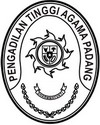 Nomor	: W3-A/        /OT.01.1/VII/2022	13 Juli 2022Lampiran	:	1 suratPerihal	:	Kelengkapan Dokumen Pengajuan RKBMN T.A 2024 Yth. Sekretaris Pengadilan Tinggi PadangSekretaris Pengadilan Negeri Se-Sumatera BaratSekretaris Pengadilan Agama Se-Sumatera BaratSekretaris Pengadilan Tata Usaha Negara PadangSekretaris Pengadilan Militer I-03 PadangAssalamu’alaikum, Wr. Wb.Sehubungan dengan surat Sekretaris Mahkamah Agung RI nomor 1555/SEK/PL.07/7/2022 tanggal 8 JuLi 2022 tentang Permintaan Dokumen RKBMN T.A 2024 dan perintah dalam surat tersebut kepada Koordinator Wilayah, maka bersama ini kami teruskan surat tersebut sebagaimana terlampir.Bersama surat ini kami teruskan bahwa dokumen RKBMN 2024 harus dilengkapi dengan ketentuan sebagaimana surat di atas. Hal-hal lain yang diatur dalam surat Sekretaris Mahkamah Agung RI dimaksud juga terkait kontak koordinator. Adapun batas waktu pengajuan adalah tanggal 5 Agustus 2022 mengingat Koordinator Wilayah memerlukan waktu untuk mengoreksinya.Demikian kami sampaikan, atas perhatiannya diucapkan terima kasih.Wassalam,Penanggungjawab KorwilH. Idris Latif, S.H., M.H.Tembusan :Sekretaris Mahkamah Agung;Ketua Pengadilan Tinggi Agama Padang;Kepala Biro Perencanaan dan Organisasi BUA;Kepala Biro Keuangan BUA.Tembusan:Ketua Pengadilan Agam